Name_________________________________ Period______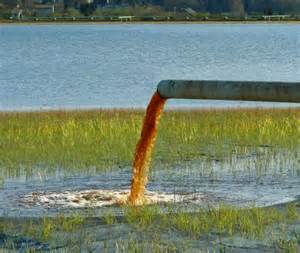 Water Pollution Lab PurposeModel ground water pollution Map pollution using transectsCreate a story explaining the results in terms of point or nonpoint source pollutionMaterials Landscape with pollution and gridsPhenolphthalein (NaOH indicator)Well PlateDroppersWaterSafety ConsiderationsWear gloves and goggles when working with NaOHPhenolphthalein can stain fingersProcedure: Find the water pollution source by mapping the areaTake a sample from every square of your plot.Rinse the pipette with water between each sampleAdd a drop of phenolphthalein to each wellCreate a map of the relative concentration of sodium hydroxide in each square area of the plot (shade in to indicate darkness of pink)In your map indicate the most likely source(s) of the contamination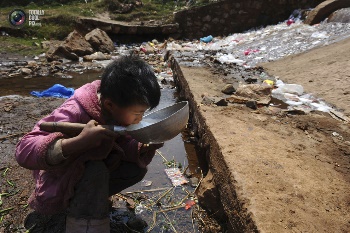 Data:Shade in the map, indicating the relative level of contamination where the pollution was found:Conclusions: Write a story indicating the likely source or sources of water pollution in your “landscape” and whether it/they would be considered Point-source pollution or Non-point source pollution. Be creative!1234ABCD